- Alle Società sportive affiliate- Ai Componenti la Presidenza e il Consiglio del Comitato - Ai  Revisori dei contie, p.c.- Alla Presidenza nazionale CSILORO SEDIOggetto: Convocazione dell’Assemblea Ordinaria del Comitato CSI VERCELLI.Ai sensi e per gli effetti degli articoli 75, 76, 77, 79 dello Statuto, è convocata l’Assemblea ordinaria del Comitato territoriale  C.S.I. di VERCELLI:- in prima convocazione per il giorno domenica 6 marzo 2016 alle ore 7:00 presso la Sede CSI di Vercelli, piazza S.Eusebio 10- in seconda convocazione per il giorno LUNEDI 7 MARZO 2016 alle ore 21:00 presso la SEDE CSI di VERCELLI, PIAZZA S.EUSEBIO 10per discutere e deliberare sul seguente Ordine del Giorno:1. Verifica dei poteri;2. Elezione delle commissioni assembleari;3. Relazione;4. Dibattito;5. Conto consuntivo 2015;6. Votazione di documenti e mozioni;7. Elezione del Presidente, del Consiglio e dei revisori dei Conti; 8. Varie ed eventuali.Le società sportive che intendono proporre argomenti da inserire all’Ordine del Giorno, devono farne richiesta scritta al Comitato almeno 10 giorni prima della data di effettuazione dell’Assemblea e cioè entro il 25/02/2016Alla presente sono allegati: modalità per la presentazione delle candidature e norme elettorali, modello per il conferimento di delega ad altra società, elenco delle società aventi titolo a partecipare all’Assemblea.Presso la segreteria del comitato sono depositati gli elenchi delle società aventi diritto a voto.Cordiali saluti.VERCELLI , 8 GENNAIO 2016Il Presidente del Comitato								Giuseppino CedonePROMEMORIA PER LA CONVOCAZIONE DELL’ASSEMBLEA ELETTIVAPeriodo svolgimentoDal 9 gennaio 2016 al 15 maggio 2016.Comitati che  svolgono le assembleeLe assemblee territoriali vengono svolte dai Comitati territoriali; non devono svolgere le assemblee i Comitati zonali (art. 89 St.).ConvocazioneAlmeno 45 giorni prima della data di celebrazione dell’assemblea in prima convocazione, mediante affissione all’albo ed attraverso la sua pubblicazione sui comunicati ufficiali del Comitato. Fra la prima e la seconda convocazione devono intercorrere almeno 24 (ventiquattro) ore.Società aventi diritto di voto e di sottoscrizione delle candidatureHanno titolo a partecipare all’Assemblea con diritto di voto ed a sottoscrivere le candidature, le Società ed Associazioni affiliate alla data della sua convocazione presso il Comitato territoriale.Possono inoltre partecipare all’assemblea le Società che rinnovano l’affiliazione entro ore 20,00 del giorno precedente a quello previsto per la celebrazione in prima convocazione dell’assemblea.Non hanno invece diritto di voto all’Assemblea le Società di nuova affiliazione che si sono iscritte al CSI dopo la convocazione dell’Assemblea o che non abbiano raggiunto il numero di 10 tesserati. DelegheOgni società sportiva può rappresentare nell’Assemblea, ricevendone delega scritta, altre società sportive con le seguenti modalità:1 (una) società. nei Comitati che contano sino a 100 società2 (due) società: nei Comitati che contano da 101 a 200 società3 (tre) società: nei Comitati che contano da 201 a 500 società4 (quattro) società: nei Comitati che contano da 501 a 1.000 società5 (cinque) società: nei Comitati che contano oltre 1.000 societàOrgani da eleggerePresidente;Consiglio; Revisore dei Conti (1 effettivo e 2 supplenti);Elezione del presidenteLa candidatura a Presidente del Comitato va presentata presso la sede del Comitato - indirizzata alla Commissione per i poteri e le garanzie - entro le ore 20,00 del 21esimo giorno precedente a quello della celebrazione in prima convocazione dell’assemblea del territoriale.Oltre al modulo di presentazione della candidatura, debitamente compilato in ogni sua parte e sottoscritto dal candidato va allegata la copia del patto associativo debitamente firmato per accettazione dal candidato.La candidatura alla carica di presidente di comitato deve essere sottoscritta da almeno 1/10, e comunque da non meno di 5 e da non più di 30 società sportive in possesso del requisito del diritto a voto nell’assemblea territoriale. Ogni società può esprimere una sola candidatura.Si indica l’opportunità che coloro che si candidano all’incarico di Presidente depositino presso il Comitato contestualmente alla propria candidatura o nei giorni immediatamente successivi, il programma che intendono attuare, al fine di consentirne la divulgazione ai Soci, attraverso la sua pubblicazione sui comunicati ufficiali.Ogni società ha diritto al proprio voto e a quelli rappresentati per delega e può esprimere alpiù 1 preferenza.Elezione del consiglio Di seguito si riportano, il numero dei consiglieri assegnati e le sottoscrizioni previste per la presentazione di ciascuna candidatura. La consistenza dei soci è calcolata alla data di chiusura dell’anno sociale precedente lo svolgimento dell’assemblea.Ogni Società può sottoscrivere un numero di candidature pari a quello dei consiglieri da eleggere.Ogni società ha diritto ad esprimere il proprio voto e quelli rappresentati per delega e può esprimere la un numero di preferenze in base alle consistenza del comitato (vedi colonna quattro della tabella sottostante).Revisore dei Conti TerritorialeLa candidatura a Revisore dei Conti Territoriale va presentata entro le ore 20,00 del 21esimo giorno precedente la celebrazione dell’assemblea in prima convocazione presso la sede della Comitato, indirizzata alla Commissione per i poteri e le garanzie.Oltre al modulo di presentazione della candidatura, debitamente compilato in ogni sua parte e sottoscritto dal candidato va allegata la copia del patto associativo debitamente firmato per accettazione dal candidato.Ogni società ha diritto al proprio voto e a quelli rappresentati per delega e può esprimere una sola preferenza.  CENTRO SPORTIVO ITALIANO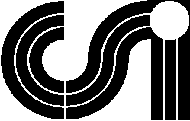 COMITATO TERRITORIALE DI VERCELLIASSEMBLEA TERRITORIALE 2016CANDIDATURA A PRESIDENTE TERRITORIALE__l__ sottoscritt__ ___________________________     __________________________________				nome						cognomenat__ a __________________________________________________ il _____________________			comune di nascita							data di nascitaresidente a 					 Via 						 n° ______			comune di residenza					Viatesserato per l’A.S.2015/2016 presso il Comitato Territoriale di ____________________________										denominazione del comitatoalla ___________________________________ con tessera n° ___________		denominazione della societàpresenta la propria candidatura a Presidente Territoriale del Centro Sportivo Italiano di 

______________________________________________________denominazione del comitatoDichiara a tal fine:di essere tesserat_ al CSI con continuità dall’a.s. 2013/2014;
di essere in possesso dei requisiti generali di eleggibilità previsti dall’art. 12 dello Statuto CSI;	
di aderire ai principi ispiratori del CSI, indicati dal Patto Associativo allegato.___________________ , ______________________località				data								_______________________________										firma CENTRO SPORTIVO ITALIANOCOMITATO TERRITORIALE DI VERCELLIASSEMBLEA TERRITORIALE 2016CANDIDATURA A CONSIGLIERE TERRITORIALE__l__ sottoscritt__ ___________________________     __________________________________				nome						cognomenat__ a __________________________________________________ il _____________________			comune di nascita							data di nascitaresidente a 					 Via 						 n° ______			comune di residenza					Viatesserato per l’A.S.2015/2016 presso il Comitato Territoriale di ____________________________										denominazione del comitatoalla ___________________________________ con tessera n° ___________		denominazione della societàpresenta la propria candidatura a Consigliere Territoriale del Centro Sportivo Italiano di 

______________________________________________________denominazione del comitatoDichiara a tal fine:di essere tesserat_ al CSI con continuità dall’a.s. 2014/2015;
di essere in possesso dei requisiti generali di eleggibilità previsti dall’art. 12 dello Statuto CSI;	
di aderire ai principi ispiratori del CSI, indicati dal Patto Associativo allegato.___________________ , ______________________località				data								_______________________________										firma CENTRO SPORTIVO ITALIANOCOMITATO TERRITORIALE DI VERCELLIASSEMBLEA TERRITORIALE 2016CANDIDATURA A REVISORE DEI CONTI DEL COMITATO TERRITORIALE__l__ sottoscritt__ ___________________________     __________________________________				nome						cognomenat__ a __________________________________________________ il _____________________			comune di nascita							data di nascitaresidente a 					 Via 						 n° ______			comune di residenza					Viatesserato per l’A.S.2015/2016 presso il Comitato Territoriale di ____________________________										denominazione del comitatoalla ___________________________________ con tessera n° ___________		denominazione della societàpresenta la propria candidatura a Revisore dei Conti del Comitato Territoriale del Centro Sportivo Italiano di 

______________________________________________________denominazione del comitatoDichiara a tal fine:di essere tesserat_ al CSI con continuità dall’a.s. 2014/2015;
di essere in possesso dei requisiti generali di eleggibilità previsti dall’art. 12 dello Statuto CSI;	
di aderire ai principi ispiratori del CSI, indicati dal Patto Associativo allegato.___________________ , ______________________località				data								_______________________________										firma CENTRO SPORTIVO ITALIANOIL PATTO ASSOCIATIVOIl Patto associativo è la carta di riferimento culturale ed educativo di tutti gli operatori del Centro Sportivo Italiano.Con la sua accettazione viene sancita l'appartenenza associativa e delineato il modello dell'organizzazione, della vita e delle attività dell'Associazione.Gli operatori e le strutture vi aderiscono e s'impegnano per la sua fedele attuazione.• Il Centro Sportivo Italiano è un'Associazione di persone, uomini e donne insieme, che promuovono attività sportive condividendo la medesima concezione dell'uomo e dello sport.La dimensione associativa - democratica, partecipata e solidaristica - è essenziale al raggiungimento delle finalità educative dell'Associazione e a garantire una significativa presenza nel mondo dello sport e, più in generale, nella società.Cellula di base del CSI e luogo più qualificato per l'esperienza associativa dei praticanti, è la Società sportiva.L'Associazione intende assicurare il compimento di esperienze di associazionismo sportivo nelle forme aggregative più diverse, attraverso l'impegno volontaristico dei propri operatori.• La persona umana è il soggetto e il fine dell'attività del Centro Sportivo Italiano.L'Associazione pone a base della propria azione la dignità della persona umana fatta a immagine di Dio, il suo primato di fronte a interessi di qualsiasi natura, il suo diritto a svilupparsi pienamente anche attraverso l'attività sportiva.Le attività dell'Associazione sono pertanto sempre orientate allo sviluppo integrale delle persone, a favorire la varietà dei modi di essere più idonei e congeniali a ciascuna di esse, a promuovere relazioni, scambi e collaborazioni.• La dimensione ecclesiale del CSI si attualizza nel riferimento costante all'esperienza viva della Chiesa italiana.L'Associazione condivide l'impegno pastorale della Chiesa e, in collaborazione con le altre aggregazioni ecclesiali, opera attraverso lo sport percorrendo strade di promozione umana e di evangelizzazione, con un'attenzione particolare al mondo giovanile.	
• L'impegno sul territorio attiva vive correnti di partecipazione e di solidarietà per una vita sociale più umana. Il tradizionale impegno dell'Associazione in favore dello "sport per tutti" trova concreta e puntuale attuazione rivolgendosi alle componenti più deboli ed emarginate della società e impegnandosi nella valorizzazione dello sport come prevenzione del disagio giovanile, recupero dalla devianza  e come strumento per la riabilitazione e l'integrazione dei disabili.• Il gioco e la festa sono caratteri essenziali e qualificanti  di tutte le attività associative.Dei tre elementi costitutivi dello sport - movimento,  gioco, agonismo - il gioco deve costantemente riempire di sè, in forma piena e genuina, ogni espressione motoria e sportiva dell'Associazione.Lo sport è un ambito privilegiato della ludicità e, quando libero da vincoli o interessi estranei, è espressione di libertà e creatività, di gioiosa realizzazione di se stessi in armonia con gli altri e con la natura.Solo nel gioco e nella "festa" lo sport sviluppa appieno le sue grandi possibilità educative, di maturazione personale e di solidarietà sociale.• Sono le età, le condizioni, i bisogni e le aspirazioni delle persone a determinare nell'Associazione le diverse forme di attività sportiva.Tutte le forme di attività - ludico-motorie, di educazione allo sport, sportive, di servizio - fanno parte della vita associativa.In questa linea vanno tenuti presenti i valori fondamentali della persona e della vita sociale, quali ad esempio la salute, il gioco, la tecnica, le regole, l'agonismo, la collaborazione, l'amicizia, la solidarietà, l'incontro con la natura e l'ambiente sociale.Per questo il CSI, nelle sue diverse realtà associative territoriali, elabora progetti di attività attenti alle situazioni e alle possibilità.• L'intenzionalità educativa promuove e sostiene l'azione associativa in ogni settore.Nell'Associazione ciascuno è non tanto destinatario di un servizio, ma soggetto creativo e responsabile di un progetto educativo culturale. Qualsiasi progetto, anche il più semplice, è valido se ispirato da una intenzionalità educativa che attinge alle motivazioni di fondo dell'Associazione e prende forza dalla coerente testimonianza che ne danno i responsabili ad ogni livello.• Il servizio sportivo-educativo del CSI presenta un forte radicamento etico.La vita e il modello organizzativo dell'Associazione, fortemente segnati dalla solidarietà,  fanno riferimento alle regole statutarie rigorosamente improntate a criteri etici di trasparenza, correttezza e competenza.• Il CSI partecipa alla storia del proprio tempo in maniera attiva e responsabile.L'Associazione promuove un'azione sportiva non in uno spazio separato dal mondo, ma integrata in esso, per favorirne la crescita.• Il CSI rivendica un ruolo sociale nello sport e nella società.L'Associazione, a base volontaristica, rappresenta un'occasione di valorizzazione della libera iniziativa e costituisce luogo di formazione e di esperienza sociale.								_______________________________								 firma per accettazione del  candidato CENTRO SPORTIVO ITALIANOCOMITATO TERRITORIALE DI VERCELLIASSEMBLEA TERRITORIALE 2016SOTTOSCRIZIONE DELLA CANDIDATURA APRESIDENTE TERRITORIALE__l__ sottoscritt__ ___________________________     __________________________________				nome						cognomelegale rappresentante della _________________________________________________________				denominazione della societàregolarmente affiliata al Centro Sportivo Italiano per l’A.S.2015/2016 presso il Comitato territoriale
di _________________________________ sottoscrive la candidatura a Presidente Territoriale di 	denominazione del comitato_____________________________________     _______________________________________			nome							cognome___________________ , ______________________località				data								_______________________________										firma CENTRO SPORTIVO ITALIANOCOMITATO TERRITORIALE DI VERCELLIASSEMBLEA TERRITORIALE 2016SOTTOSCRIZIONE DELLA CANDIDATURA ACONSIGLIERE TERRITORIALE__l__ sottoscritt__ ___________________________     __________________________________				nome						cognomelegale rappresentate della _________________________________________________________				denominazione della societàregolarmente affiliata al Centro Sportivo Italiano per l’A.S.2015/2016 presso il Comitato Territoriale 
di _________________________________ sottoscrive la candidatura a Consigliere Territoriale di 	denominazione del comitato_____________________________________     _______________________________________			nome							cognome___________________ , ______________________località				data								_______________________________										firma CENTRO SPORTIVO ITALIANOCOMITATO TERRITORIALE DI VERCELLIASSEMBLEA TERRITORIALE 2016SOTTOSCRIZIONE DELLA CANDIDATURA AREVISORE DEI CONTI TERRITORIALE__l__ sottoscritt__ ___________________________     __________________________________				nome						cognomelegale rappresentante della _________________________________________________________				denominazione della societàregolarmente affiliata al Centro Sportivo Italiano per l’A.S.2015/2016 presso il Comitato Territoriale 
di _________________________________ sottoscrive la candidatura a Revisore dei Conti 	denominazione del comitatoTerritoriale di ________________________________     __________________________________			nome							cognome___________________ , ______________________località				data								_______________________________										firma CENTRO SPORTIVO ITALIANOCOMITATO TERRITORIALE DI VERCELLIASSEMBLEA TERRITORIALE 2016DELEGA AD ALTRO SOCIO__l__ sottoscritt__ ___________________________     __________________________________				nome						cognomelegale rappresentante della _________________________________________________________				denominazione della societàregolarmente affiliata al Centro Sportivo Italiano per l’A.S.2015/2016 presso il Comitato Territoriale 
DELEGAla Società/Associazione Sportiva _____________________________________________________								denominazione della societàa rappresentare la predetta Società/Associazione Sportiva all’Assemblea del Comitato Territoriale CSI  del ………………...___________________ , ______________________località				data								_______________________________										firma CENTRO SPORTIVO ITALIANOCOMITATO TERRITORIALE DI VERCELLIASSEMBLEA TERRITORIALE Elenco delle società sportive ammesse all’assemblea01. Società sportiva A.S.D.FERRANTE B.T. (00002)- rappresentata dal tesserato …………………….… tessera CSI n. ............ qualifica ……..………........ - rappresentata, per delega, dalla Società sportiva ……………………...............…….............................. 02. Società sportiva U.S. CALCIO OLCENENGO (00007)- rappresentata dal tesserato …………………….… tessera CSI n. ............ qualifica ……..………........ - rappresentata, per delega, dalla Società sportiva ……………………...............…….............................. 03. Società sportiva POLISPORTIVA RIVESE (00011)- rappresentata dal tesserato …………………….… tessera CSI n. ............ qualifica ……..………........ - rappresentata, per delega, dalla Società sportiva ……………………...............…….............................. 04. Società sportiva G.S. RANGERS 88 (00012)- rappresentata dal tesserato …………………….… tessera CSI n. ............ qualifica ……..………........ - rappresentata, per delega, dalla Società sportiva ……………………...............…….............................. 05. Società sportiva STROPPIANA CALCIO L.N. (00014)- rappresentata dal tesserato …………………….… tessera CSI n. ............ qualifica ……..………........ - rappresentata, per delega, dalla Società sportiva ……………………...............…….............................. 06. Società sportiva U.S. TRICERRESE – ANDREA BODO (00015)- rappresentata dal tesserato …………………….… tessera CSI n. ............ qualifica ……..………........ - rappresentata, per delega, dalla Società sportiva ……………………...............…….............................. 07. Società sportiva A.S.R.C. CROVA (00017)- rappresentata dal tesserato …………………….… tessera CSI n. ............ qualifica ……..………........ - rappresentata, per delega, dalla Società sportiva ……………………...............…….............................. 08. Società sportiva G.S. TRINO 04 (00018)- rappresentata dal tesserato …………………….… tessera CSI n. ............ qualifica ……..………........ - rappresentata, per delega, dalla Società sportiva ……………………...............…….............................. 09. Società sportiva A.S.D. SANGERMANESE (00019)- rappresentata dal tesserato …………………….… tessera CSI n. ............ qualifica ……..………........ - rappresentata, per delega, dalla Società sportiva ……………………...............…….............................. 10. Società sportiva G.S. WARRIORS 84 (00021)- rappresentata dal tesserato …………………….… tessera CSI n. ............ qualifica ……..………........ - rappresentata, per delega, dalla Società sportiva ……………………...............…….............................. 11. Società sportiva QUINTO X UMBI (00023)- rappresentata dal tesserato …………………….… tessera CSI n. ............ qualifica ……..………........ - rappresentata, per delega, dalla Società sportiva ……………………...............…….............................. 12. Società sportiva U.S. VINZAGLIO CALCIO (00024)- rappresentata dal tesserato …………………….… tessera CSI n. ............ qualifica ……..………........ - rappresentata, per delega, dalla Società sportiva ……………………...............…….............................. 13. Società sportiva A.S.D. CELTIC VERCELLI 2009 (00028)- rappresentata dal tesserato …………………….… tessera CSI n. ............ qualifica ……..………........ - rappresentata, per delega, dalla Società sportiva ……………………...............…….............................. 14. Società sportiva G.S. ERRANTI 1987 A.S.D. (00042)- rappresentata dal tesserato …………………….… tessera CSI n. ............ qualifica ……..………........ - rappresentata, per delega, dalla Società sportiva ……………………...............…….............................. 15. Società sportiva U.S. CARESANABLOT (00043)- rappresentata dal tesserato …………………….… tessera CSI n. ............ qualifica ……..………........ - rappresentata, per delega, dalla Società sportiva ……………………...............…….............................. 16. Società sportiva FOOTBALL CLUB SALASCO (00044)- rappresentata dal tesserato …………………….… tessera CSI n. ............ qualifica ……..………........ - rappresentata, per delega, dalla Società sportiva ……………………...............…….............................. 17. Società sportiva MI.VI.DA. ENERGIA 3 (00045)- rappresentata dal tesserato …………………….… tessera CSI n. ............ qualifica ……..………........ - rappresentata, per delega, dalla Società sportiva ……………………...............…….............................. 18. Società sportiva CONET – BAR ACCADEMIA (00046)- rappresentata dal tesserato …………………….… tessera CSI n. ............ qualifica ……..………........ - rappresentata, per delega, dalla Società sportiva ……………………...............…….............................. 19. Società sportiva ABC BORGO D’ALE (00048)- rappresentata dal tesserato …………………….… tessera CSI n. ............ qualifica ……..………........ - rappresentata, per delega, dalla Società sportiva ……………………...............…….............................. 20. Società sportiva SPORTING SANTHIA’ AMICI DI TOTO’ 2014 (00049)- rappresentata dal tesserato …………………….… tessera CSI n. ............ qualifica ……..………........ - rappresentata, per delega, dalla Società sportiva ……………………...............…….............................. 21. Società sportiva ASD TRIDINUM (00051)- rappresentata dal tesserato …………………….… tessera CSI n. ............ qualifica ……..………........ - rappresentata, per delega, dalla Società sportiva ……………………...............…….............................. 22. Società sportiva A.S. MOTTA DEI CONTI (00052)- rappresentata dal tesserato …………………….… tessera CSI n. ............ qualifica ……..………........ - rappresentata, per delega, dalla Società sportiva ……………………...............……..............................  CENTRO SPORTIVO ITALIANOCOMITATO TERRITORIALE DI VERCELLIASSEMBLEA TERRITORIALE Elenco delle società sportive NON ammesse all’assemblea01. Società sportiva A.S. DILETTANTISTICA GYM & CHEER (00050)- meno di 10 tesseratiRequisiti per la candidaturaNumero di sottoscrizioni necessarieScadenza per la presentazione della candidaturaEssere tesserati con continuità al CSI almeno dall’a.s. 2013/2014almeno 1/10 (e comunque da non meno di 5 e da non più di 30) sottoscrizioni di società aventi diritto di votoEntro le ore 20.00 del 21esimo giorno precedente la celebrazione in prima convocazione dell’AssembleaConsistenza dei sociNumero di consiglieriNumero sottoscrizioniNumero preferenzecomitati che non raggiungono la consistenza minima di almeno 10 società e 500 tesserati (art. 92 St.)2 consiglieri1 sottoscrizione1 preferenzacomitati che contano sino a 30 società sportive8 consiglieri2 sottoscrizioni2 preferenzenei comitati che contano da 31 a 150 società sportive12 consiglieri5 sottoscrizioni4 preferenzenei comitati che contano da 151 a 400 società sportive14 consiglieri8 sottoscrizioni5 preferenzecomitati che contano oltre 400 società sportive18 consiglieri10 sottoscrizioni6 preferenzeRequisiti per la candidaturaNumero di sottoscrizioni necessarieScadenza per la presentazione della candidaturaEssere tesserati al CSI almeno dall’a.s. 2014/2015Vedi colonna 3 della tabella sopraEntro le ore 20.00 del 21esimo giorno precedente la celebrazione in prima convocazione dell’AssembleaRequisiti per la candidaturaNumero di sottoscrizioni necessarieScadenza per la presentazione della candidaturaEssere tesserati al CSI almeno dall’a.s. 2014/2015La candidatura va sottoscritta da un numero di società così determinato:nei Comitati dove si eleggono 8 consiglieri: 1 sottoscrizionenei Comitati dove si eleggono 12 consiglieri: 2 sottoscrizioninei Comitati dove si eleggono 14 consiglieri: 3 sottoscrizioninei Comitati dove si eleggono 18 consiglieri: 5 sottoscrizioni Entro le ore 20.00 del 21esimo giorno precedente la celebrazione in prima convocazione dell’Assemblea 14/02/2016